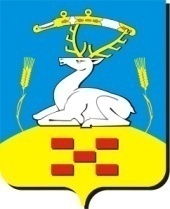 АДМИНИСТРАЦИЯКРАСНОСЕЛЬСКОГО СЕЛЬСКОГО ПОСЕЛЕНИЯ УВЕЛЬСКИЙ МУНИЦИПАЛЬНЫЙ РАЙОН ЧЕЛЯБИНСКАЯ ОБЛАСТЬРоссийская Федерация, 457006 Челябинская  область Увельский район село Красносельское ул. Островского, 3    			ИНН 7440001086, КПП 742401001, Телефон (8-35166)42-1-33ПРОЕКТ    ПОСТАНОВЛЕНИЯВ соответствии с Федеральным законом Российской Федерации от 06.10.2003г. №131-ФЗ "Об общих принципах организации местного самоуправления в Российской Федерации», Федеральным законом Российской Федерации от 27.07.2010г. № 210-ФЗ "Об организации предоставления государственных и муниципальных услуг", Уставом Красносельского сельского поселения Увельского муниципального района Челябинской области, администрация Красносельского сельского поселения ПОСТАНОВЛЯЕТ:1. Утвердить административный регламент предоставления муниципальной услуги «Присвоение адреса объекту адресации, изменение и аннулирование такого адреса» (прилагается).2. Обнародовать настоящее постановление на стенде администрации в соответствии с уставом Красносельского сельского поселения и разместить на официальном сайте администрации Красносельского сельского поселения в сети Интернет.4. Контроль за выполнением настоящего постановления оставляю за собой.5. Постановление вступает в силу с момента подписания.Глава  Красносельского сельского поселения                                 М.Ф.Костяева          от «___» _____________ 202__г.№ ___